SI ES RESUMEN DEL TRABAJO: máximo 500 palabrasSI ES TRABAJO FINAL: Desarrollo completo, máximo 20 carillas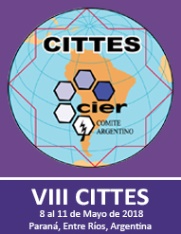 VIII CONGRESO INTERNACIONAL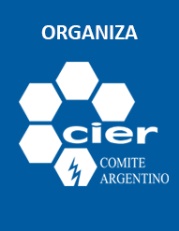 TRABAJOS CON TENSIÓN y SEGURIDAD EN TRANSMISIÓN Y DISTRIBUCIÓN DE ENERGÍA ELÉCTRICA (VIII CITTES)8 al 11 de Mayo de 2018  Paraná, Entre Ríos, República ArgentinaTÍTULO DEL TRABAJO O RESÚMEN: Empresa u OrganismoEmpresa u OrganismoEmpresa u OrganismoEmpresa u OrganismoEmpresa u OrganismoPaís:Autor/es:Autor/es:Autor/es:Cargo:Cargo:DATOS DE LA EMPRESADATOS DE LA EMPRESADATOS DE LA EMPRESADATOS DE LA EMPRESADATOS DE LA EMPRESADATOS DE LA EMPRESADirección:Dirección:Dirección:Dirección:Teléfono:Teléfono:Teléfono:Teléfono:E-mail:E-mail:E-mail:E-mail: